                               Giochiamo a costruire la trottolaCari bambini, con semplici fogli di carta colorata o dipinta con le tempere, possiamo giocare a costruire la trottola. Potete decorarla con i colori che più vi piacciono e per farla roteare potete usare gli stuzzicadenti che avete in casa, lunghi o corti, decidete voi!Per aiutarvi, chiedete a mamma e papà di cliccare su questo indirizzo:cosepercrescere.it/trottola-in-origami/Buon divertimento da maestra Sabrina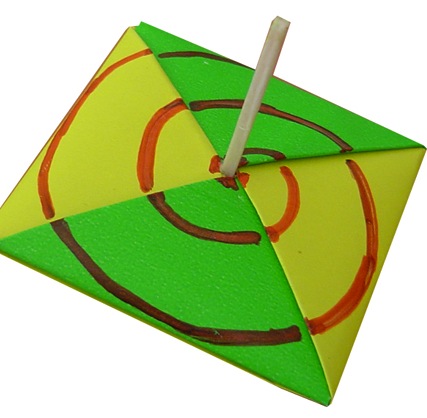 